Об утверждении Порядка ведения                                                                              реестра муниципальных служащих                                                             администрации Антоновского МО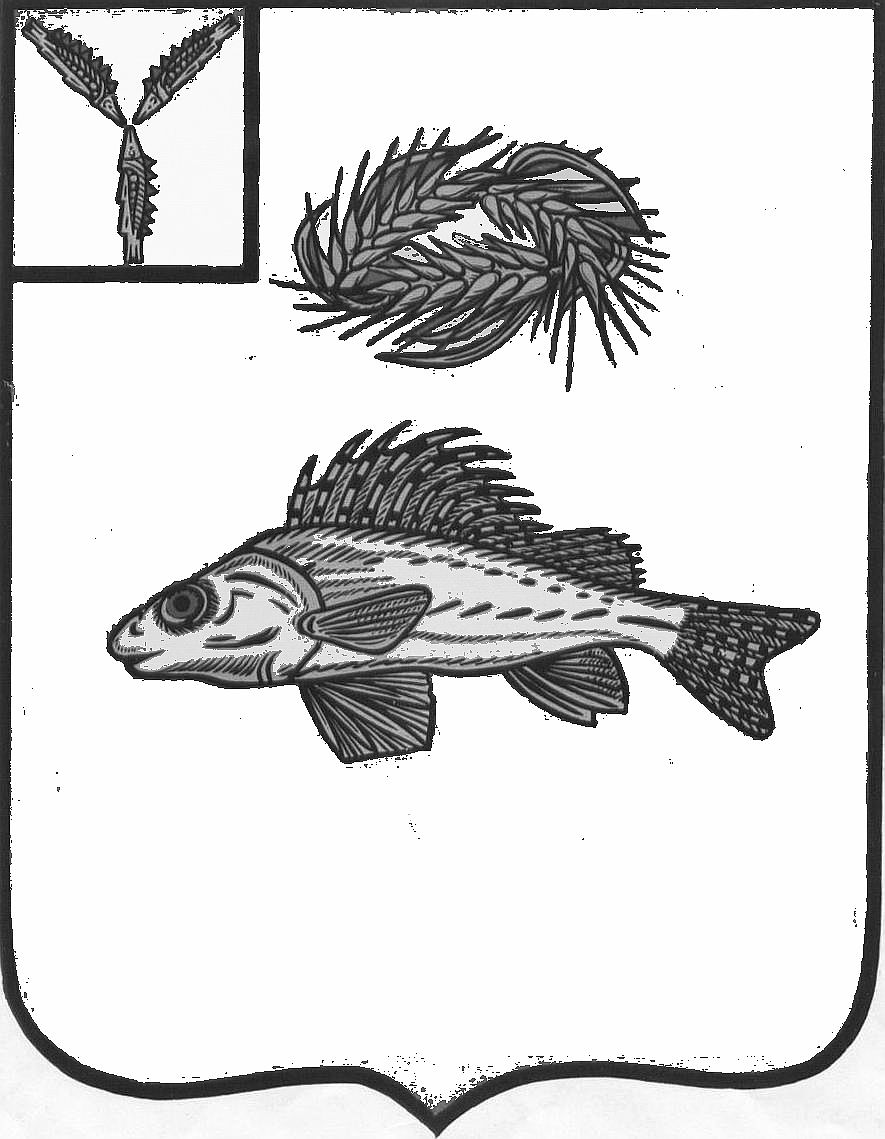        В соответствии со статьей 33 Федерального закона от 02.03.2007 № 25-ФЗ «О муниципальной службе в Российской Федерации»,  на основании Устава Антоновского муниципального образования Ершовского района Саратовской области, администрация Антоновского муниципального образования постановляет:1. Утвердить Порядок ведения реестра муниципальных служащих администрации  Антоновского муниципального образования согласно приложению. 2. Назначить ответственное лицо за ведение реестра муниципальных служащих администрации  Антоновского муниципального образования главного специалиста администрации , ответственного за работу с кадрами в администрации. Антоновского муниципального образования  3. Настоящее постановление обнародовать и разместить на официальном сайте администрации Антоновского муниципального образования в сети Интернет.4. Настоящее постановление вступает в силу после обнародования. 5. Контроль за выполнением постановления оставляю за собой. Глава  Антоновского МО:                                     В.В.ПрохоренкоПриложение к постановлению Администрации Антоновского МО от 17.11.2023 г. № 37ПОРЯДОКведения Реестра муниципальных служащих                                            Антоновского муниципального образования I. Общие положения1.1. Порядок ведения реестра муниципальных служащих Антоновского муниципального образования (далее – Порядок) разработан в соответствии с Федеральным законом от 2 марта 2007 года № 25-ФЗ «О муниципальной службе в Российской Федерации» с целью организации учета и создания единой базы данных о прохождении муниципальными служащими Антоновского муниципального образования (далее – муниципальные служащие) муниципальной службы в Антоновском муниципальном образовании 1.2. Реестр муниципальных служащих в Антоновском муниципальном образовании (далее – Реестр) представляет собой сводный перечень сведений о муниципальных служащих органов местного самоуправления Антоновском муниципального образования   , составленный на основании персональных данных муниципальных служащих, штатных расписаний и иных учетных документов органа местного самоуправления.1.3. Реестр является документом, удостоверяющим наличие должностей муниципальной службы в органах местного самоуправления Антоновском муниципального образования   и фактическое прохождение муниципальной службы лицами, замещающими (или замещавшими) эти должности.1.4. Сведения, содержащиеся в Реестре, являются основанием для проведения анализа кадрового состава органов местного самоуправления Антоновском муниципального образования   и выработки предложений и рекомендаций по совершенствованию работы с кадрами для руководителей органов местного самоуправления  в Антоновском муниципальном образовании,  формирования резерва кадров для замещения должностей муниципальной службы.Целью ведения Реестра является формирование единой базы данных о прохождении муниципальными служащими муниципальной службы, а также обеспечение единой системы учета прохождения муниципальной службы, совершенствование работы по подбору и расстановке кадров, использование кадрового потенциала муниципальной службы при дальнейшем развитии системы управления муниципального образования1.5. Сведения, внесенные в Реестр, являются конфиденциальной информацией. Их обработка, передача, распространение и хранение осуществляется в соответствии с действующим законодательством Российской Федерации.II. Порядок формирования, ведения и внесения изменений в Реестр2.1. Сведения, включаемые в Реестр, формируются специалистами по работе с кадрами Антоновского муниципального образования.2.2. Ведение Реестра осуществляется в электронном виде - по форме согласно Приложению № 1 к настоящему Порядку с обеспечением защиты от неправомерного доступа, уничтожения, модифицирования, блокирования, копирования, предоставления, распространения, а также от иных неправомерных действий в отношении содержащейся в Реестре информации. 2.3. Изменения в Реестр вносятся на основании информации об изменении сведений, включенных Реестр.2.4. Основанием для формирования сведений с целью последующего включения их в Реестр является поступление гражданина на муниципальную службу.Сведения о муниципальном служащем включаются в Реестр муниципальных служащих в течение 5 рабочих дней со дня издания соответствующего правого акта или получения документа, устанавливающего или изменяющего данные о муниципальном служащем. 2.5. Муниципальный служащий, уволенный с муниципальной службы, исключается из Реестра в день увольнения.В случае смерти (гибели) муниципального служащего либо признания муниципального служащего безвестно отсутствующим или объявления его умершим решением суда, вступившим в законную силу, муниципальный служащий исключается из Реестра в день, следующий за днем смерти (гибели) или днем вступления в силу решения суда.2.6. Сбор и внесение в Реестр сведений о политической и религиозной принадлежности, о частной жизни муниципальных служащих запрещается. 2.7. Реестр ведется по форме согласно приложению 1 к настоящему Порядку.2.8. Реестр один раз в год по состоянию на 01 января распечатывается на бумажном носителе и утверждается руководителем органа местного самоуправления муниципального образования. Утвержденный Реестр хранится в структурном подразделении  кадровой работы в течение 10 лет с обеспечением мер, препятствующих несанкционированному доступу к нему, затем передается на архивное хранение в порядке, установленном действующим законодательством и муниципальными правовыми актами.        2.9. Ведение Реестра включает в себя:ввод и корректировку данных;архивирование данных, в том числе удаляемых из Реестра;формирование выписок из Реестра в соответствии с запросами уполномоченных лиц и организаций.2.10. Сведения, внесенные в Реестр и носящие в соответствии с Федеральным законом от 27 июля . № 152-ФЗ «О персональных данных» характер персональных данных, могут обрабатываться и распространятся только в соответствии с требованиями указанного Федерального закона.	2.11. Муниципальный служащий имеет право на ознакомление со всеми сведениями о нем, включенными в Реестр.2.12. Сведения из Реестра могут оформляться в виде выписок и справок. Оформленные в установленном порядке выписки и справки являются официальными документами, удостоверяющими факт прохождения конкретным лицом муниципальной службы в органах местного самоуправления  Антоновского муниципального образования. 2.13. Передача сведений из Реестра третьей стороне не допускается без письменного согласия муниципального служащего, за исключением случаев, установленных федеральным законодательством.III. Содержание Реестра3.1. Общий заголовок Реестра включает полное наименование органа местного самоуправления,  и дату, на которую  составляется Реестр.3.1.1.  Заполнение основных граф Реестра:3.1.1. Графа «Порядковый номер»:Нумерация сквозная.3.1.2. Графа «Фамилия, имя и отчество»: фамилия, имя и отчество (при наличии) указываются полностью в именительном падеже.3.1.3. Графа «Дата рождения»:дата рождения муниципального служащего оформляется цифровым способом и включает в себя число, месяц и  год рождения.3.1.4. Графа «Наименование органа местного самоуправления»:наименование органа местного самоуправления Антоновского муниципального образования  , наименование структурного подразделения в данном органе местного самоуправления (в соответствии с утвержденным штатным расписанием);3.1.5. Графа «Замещаемая должность, дата и основания назначения на должность»:наименование должности муниципальной службы, дата поступления на муниципальную службу в орган местного самоуправления, основания приема.3.1.6. Графа «Группа должностей, классный чин»:указывается группа должностей муниципальной службы в соответствии с Реестром должностей муниципальной службы в Антоновском муниципальном образовании, наименование классного чина муниципального служащего по состоянию на 01 января текущего года,  дата его присвоения;3.1.7. Графа «Уровень образования»:образование (наименование и год окончания образовательного учреждения и (или) место учебы, курс, специальность и квалификация по диплому, ученая степень, ученое звание. Если муниципальный служащий получает высшее образование, то в этой графе пишется «учится», указываются наименование вуза и курс, на котором муниципальный служащий  учится.      Если  муниципальный служащий имеет дополнительное  образование,  ученую степень, ученое звание, то в графе  указываются эти сведения.        3.1.8. Графа «Повышение квалификации»:в данной графе указываются месяц и год окончания последних курсов повышения квалификации не менее 72 часов, учебное заведение, проводящее курсы, и количество академических часов. Не указываются курсы повышения квалификации, пройденные более 5 лет назад.        3.1.9. Графа «Аттестация»:сведения о прохождении аттестации (дата прохождения и решение аттестационной комиссии). Если по итогам аттестации муниципальный служащий был зачислен в кадровый резерв, то в данной графе ставится пометка «Р»;       3.1.10. Графа «Стаж муниципальной службы»: стаж муниципальной службы (в том числе стаж на муниципальных должностях муниципальной службы, стаж государственной гражданской службы, стаж государственной службы иных видов) в годах, месяцах, днях по состоянию на 1 января текущего года;        3.1.11. Графа «Продвижение  по муниципальной службе»:Графа заполняется  только в том случае, если  в течение  отчетного года произошли изменения в должности муниципального служащего.       3.1.12. Графа «Примечание»:в графу заносится следующая информация:- сведения о поощрениях;- сведения о неснятых взысканиях;- рекомендуется делать отметки о нахождении  в отпуске по уходу за ребенком;- допускается в данной графе делать иные пометки (о наличие детей, о членстве в профсоюзе и т.п.) – данные пометки возможны только в рабочем варианте. IV.  Заключительные положения4.1. Руководители органов местного самоуправления, руководители и специалисты кадровых служб несут дисциплинарную и иную, предусмотренную действующим законодательством, ответственность за недостоверное или несвоевременное представление сведений для формирования и ведения Реестра, а также за несоблюдение требований действующего законодательства по защите информации, содержащей персональные данные.4.2. Внесение изменений и дополнений в настоящий Порядок осуществляется в том же порядке, как и его принятие.ПРИЛОЖЕНИЕ УТВЕРЖДАЮ:____________________________________________________«___»______________20___ гРЕЕСТРМУНИЦИПАЛЬНЫХ СЛУЖАЩИХ В    АНТОНОВСКОМ  МУНИЦИПАЛЬНОМ ОБРАЗОВАНИИ   по состоянию на 01 января  20__г.№ п/пФамилия,имя,отчествоДата   рожденияНаименование органа местногосамоуправления,  наименованиеструктурного  подразделения Замещаемая должность, дата иоснование   назначенияна должностьГруппа должностей, классный чинУровеньобразованияПовышение квалификацииАттестация Стаж муниципальной службыПродвижение по муниципальной службеПримечание 123456789101112